Mata Kuliah			: Statistik Bisnis          	Semester : II		SKS : 3 	Kode: 84002Dosen/Team Teaching  	:  1. Dra. Aty Herawati, M.Si.			   	   2. Viciwati, STL, M.Si.				   3. Mafizatun Nurhayati, SE, MMDiskripsi Mata Kuliah 		:Mata kuliah ini bertujuan untuk memperkenalkan arti ruang lingkup serta kegynaan statistic  sebagai salah satu alat vital dalam mempelajarai ilmu ekonomi khususnya yang menyangkut data empiris. Pembahasan meliputi  : pengertian dasar, distribusi frekuaensi, ukuran lokasi, ukuran kemencengan, kemiringan, analisa korelasi dan regresi, linier sederhana, analisa data berkala dan angka indeks. Selain itu juga dibahas tentang probabilitas penafsiran dan megujian hipotesa. Menjelaskan keterkaitan mata kuliah ke dalam struktur kurikulum secara keseluruhan pada prodi.Menjelaskan keterkaitan dengan kecirian fakultas / prodi dan atau kecirian lulusan kesarjanaanMenjelaskan keterkaitan mata kuliah dengan mata kuliah lain yang menjadi prasyarat atau keberlanjutan mata kuliah ini Kompetensi               		: Mampu membuat kesimpulan berdasarkan hasil pengujian dan analisis data dari data yang di kumpulkan.* catatan : Penjelasan pengisian tabel dapat dilihat dalam WI Rancangan PerkuliahanKompenen Penilaian : Rincian besarnya bobot penilaian mata kuliah, acuan secara rinci adalah sebagai berikut:Kehadiran	: 10%**UTS		: 30%**UAS		: 40%**Tugas-Tugas 	: 20%** (Termasuk dalam Bobot Nilai dalam Tabel Aktifitas Perkuliahan diluar persentasi UTS dan UAS)**Catatan : Persentasi dari rincian tersebut sebagai ilustrasi saja, koordinator/dosen pengampuh mata kuliah dapat menyesuaikan dengan        kebutuhanDaftar Pustaka :Sudjana, 2006, Statistika untuk Ekonomi dan Bisnis, Tarsito BandungJ. Supranto, 2006, Statistika. Teori dan Aplikasi, Erlangga Anto Dajan, 1964, Jilid 1, Pengantar Metode Statistik , LP3ES Robert D. Mason,1996, Teknik Statistika Bisnis dan Ekonomi Sudjana, 1992, Metoda Statistika , Tarsito, Bandung Suharyadi dan Purwanto, "Statistika untuk Ekonomi dan Keuangan Modern", 2006Mata Kuliah	       	: Statistik Bisnis                           						Semester 		:  II / 3 sks    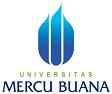 FORMULIR RANCANGAN PERKULIAHANPROGRAM STUDI S1 MANAJEMENFAKULTAS EKONOMI DAN BISNIS QNo. Dokumen061.423.4.70.00DistribusiDistribusiDistribusiDistribusiDistribusiDistribusiTgl. Efektif01 November 2011MingguKe *KEMAMPUAN AKHIR YANG DIHARAPKAN *BAHAN KAJIAN/MATERI PEMBELAJARAN*BENTUK PEMBELAJARAN*KRITERIA PENILAIAN(Indekator)*BOBOT NILAI1234561Mampu Memahami Kontrak PerkuliahanMampu menjelaskan dan mengidentifikasikanDefinisi StatistikaVariabel, DataSkala Pengukuran Contextual InstructionMembedakan Skala Pengukuran5%2Mampu Mengumpulkan, Mengolah dan Menyajikan DataMengumpulkan, Mengolah dan Menyajikan DataDiscovery LearningKreatifitas Pemilihan DataKetepatan Waktu Pengumpulan DataKetepatan  Metode Pengumpulan danPenyajian Data3Mampu Menganalisis Data AcakAnalisis Data AcakSimulationKetepatan Metode AnalisisKetepatan Melakukan AnalisisKetepatan Hasil Analisis4Mampu Menganalisis Data BerkelompokAnalisis Data BerkelompokSimulationKetepatan Metode Analisis Ketepatan Melakukan AnalisisKetepatan Hasil Analisis5Mampu Menganalisis Data BerkelompokAnalisis Data BerkelompokSimulationKetepatan Metode Analisis Ketepatan Melakukan AnalisisKetepatan Hasil AnalisisTM 2 – 510%6Mampu Menganalisis Data BerkalaAnalisis Data BerkalaCase Study Ketepatan Metode Analisis Ketepatan Melakukan AnalisisKetepatan Hasil Analisis5%7Mampu Menganalisis Angka IndeksAnalisis Angka IndeksContextual InstructionCase StudyKetepatan Metode Analisis Ketepatan Melakukan AnalisisKetepatan Hasil Analisis8U T SU T SU T SU T S30%9Mampu Memahami Peluang dan Distribusi PeluangPeluangDistribusi PeluangCase StudyKemampuan Memahami dan Menyelesaikan 10Mampu Memahami Sampling dan Distribusi SamplingDistribusi PeluangCase StudyKemampuan Memahami dan Menyelesaikan11Mampu Memahami PenaksiranPenaksiranCase StudyKemampuan Memahami dan Menyelesaikan12Mampu Melakukan Pengujian dan Membuat KesimpulanPengujian HipotesisDeskriptifProblem Based LearningKemampuan Berfikir Kritis, Ketepatan Melakukan Analisa dan Pembuatan Kesimpulan13Mampu Melakukan Pengujian dan Membuat KesimpulanPengujian HipotesisKomparatifProblem Based LearningKemampuan Berfikir Kritis, Ketepatan Melakukan Analisa dan Pembuatan Kesimpulan14Mampu Melakukan Pengujian dan Membuat KesimpulanPengujian HipotesisAsosiatifProblem Based LearningKemampuan Berfikir Kritis, Ketepatan Melakukan Analisa dan Pembuatan Kesimpulan15Mampu Melakukan Pengujian dan Membuat KesimpulanPengujian HipotesisAsosiatifProblem Based LearningKemampuan Berfikir Kritis Ketepatan Melakukan Analisa dan Pembuatan KesimpulanTM 12 – 1510%16U A SU A SU A SU A S40%Nama FungsiParafDibuat OlehDosen Pengampu/ Dra. Aty Herawati, M.Si.Diperiksa OlehKetua Program Studi/Dr. Rina Astini, SE, MMDisahkan OlehDekan/ Dr. Wiwik Utami, Ak, M.SBENTUK TUGASPROGRAM STUDI S-1 MANAJEMENFAKULTAS EKONOMI QTATAP MUKAKETUJUANTUGASURAIAN TUGASURAIAN TUGASURAIAN TUGASURAIAN TUGASKRITERIA PENILAIANBOBOTNILAITATAP MUKAKETUJUANTUGASOBYEK GARAPANYANG HARUS DIKERJAKAN & BATASAN-BATASANMETODE/CARA MENGERJAKAN TUGASDESKRIPSI LUARANKRITERIA PENILAIANBOBOTNILAI1Memahami dan Menyepakati Kontrak PerkuliahanMampu menjelaskan dan mengidentifikasikanDefinisi StatistikaVariabel, DataSkala Pengukuran Tiap mahasiswa menjawab latihan soal minimal 10 soal, dalam waktu 30 menit, dan didiskusikan di kelas dengan waktu 15 menit.Menjawab latihan soal sesuai dengan teori di sertai contoh. Buat small group untuk mendiskusikan hasil Mahasiswa menjawab soal dengan ditulis rapi, dan di tulis dikertas folio.Sesuai dengan konsep teori.Kemampuan Membedakan Skala Pengukuran100%2Mampu Mengumpulkan, Mengolah dan Menyajikan DataMengumpulkan, Mengolah dan Menyajikan DataTiap mahasiswa mengumpulkan data satu variable dengan jumlah data > 40, dan didiskusikan di kelas dengan waktu 15 menit.Terjun ke lapangan Buat small group untuk mendiskusikan hasil.Mahasiswa mempunyai data dan menyajikannya Kreatifitas Pemilihan DataKetepatan Waktu Pengumpulan DataKetepatan  Metode Pengumpulan danPenyajian Data25%25%25%25%3Mampu Menganalisis Data AcakAnalisis Data AcakTiap mahasiswa menganalisis data yang di perolehnya dengan waktu 30 menit, dan didiskusikan di kelas dengan waktu 15 menit. Menganalisa sesuai dengan teori di sertai contoh. Buat small group untuk mendiskusikan hasil Mahasiswa mempunyai analisis data dengan ditulis rapi, dan di tulis dikertas folio.Sesuai dengan konsep teori.Ketepatan Metode AnalisisKetepatan Melakukan AnalisisKetepatan Hasil Analisis30%30%40%4Mampu Menganalisis Data BerkelompokAnalisis Data BerkelompokTiap mahasiswa menganalisis data yang di perolehnya dengan waktu 30 menit, dan didiskusikan di kelas dengan waktu 15 menit. Menganalisa sesuai dengan teori di sertai contoh. Buat small group untuk mendiskusikan hasil Mahasiswa mempunyai analisis data dengan ditulis rapi, dan di tulis dikertas folio.Sesuai dengan konsep teori.Ketepatan Metode Analisis Ketepatan Melakukan AnalisisKetepatan Hasil Analisis30%30%40%5Mampu Menganalisis Data BerkelompokAnalisis Data BerkelompokTiap mahasiswa menganalisis data yang di perolehnya dengan waktu 30 menit, dan didiskusikan di kelas dengan waktu 15 menit. Menganalisa sesuai dengan teori di sertai contoh. Buat small group untuk mendiskusikan hasil Mahasiswa mempunyai analisis data dengan ditulis rapi, dan di tulis dikertas folio.Sesuai dengan konsep teori.Ketepatan Metode Analisis Ketepatan Melakukan AnalisisKetepatan Hasil Analisis30%30%40%6Mampu Menganalisis Data BerkalaAnalisis Data BerkalaSetiap mahasiswa harus mengerjakan studi kasus minimal 2 kasus. Waktu 60 menitMenyelasaikan studi kasus berdasarkan teori Buat small group untuk mendiskusikan hasilMahasiswa menyelesaikan kasus dengan ditulis rapi, dan di tulis dikertas folio.Sesuai dengan konsep teori..Ketepatan Menentukan dan Menghitung100%7Mampu Menganalisis Angka IndeksAnalisis Angka IndeksSetiap mahasiswa harus mengerjakan studi kasus minimal 2 kasus. Waktu 60 menitMenyelasaikan studi kasus berdasarkan teori Buat small group untuk mendiskusikan hasilMahasiswa menyelesaikan kasus dengan ditulis rapi, dan di tulis dikertas folio.Sesuai dengan konsep teori..Ketepatan Menentukan dan Menghitung100%8UTSUTSUTSUTSUTSUTS9Mampu Menjelaskan dan Menghitung Peluang dan Distribusi PeluangPeluangDistribusi PeluangSetiap mahasiswa harus mengerjakan studi kasus minimal 2 kasus. Waktu 60 menitMenyelasaikan studi kasus berdasarkan teori Buat small group untuk mendiskusikan hasilMahasiswa menyelesaikan kasus dengan ditulis rapi, dan di tulis dikertas folio.Sesuai dengan konsep teori..Ketepatan Menentukan dan Menghitung100%10Mampu Menjelaskan dan Menghitung Sampling dan Distribusi SamplingSampling dan Distribusi SamplingSetiap mahasiswa harus mengerjakan studi kasus minimal 2 kasus. Waktu 60 menitMenyelasaikan studi kasus berdasarkan teori Buat small group untuk mendiskusikan hasilMahasiswa menyelesaikan kasus dengan ditulis rapi, dan di tulis dikertas folio.Sesuai dengan konsep teori..Ketepatan Menentukan dan Menghitung100%11Mampu Menjelaskan dan Menghitung PenaksiranPenaksiranSetiap mahasiswa harus mengerjakan studi kasus minimal 2 kasus. Waktu 60 menitMenyelasaikan studi kasus berdasarkan teori Buat small group untuk mendiskusikan hasilMahasiswa menyelesaikan kasus dengan ditulis rapi, dan di tulis dikertas folio.Sesuai dengan konsep teori..Ketepatan Menentukan dan Menghitung100%12Mampu Melakukan Pengujian dan Membuat KesimpulanPengujian HipotesisDeskriptifSetiap mahasiswa harus mengerjakan studi kasus minimal 2 kasus. Waktu 60 menitMenyelasaikan studi kasus berdasarkan teori Buat small group untuk mendiskusikan hasilMahasiswa menyelesaikan kasus dengan ditulis rapi, dan di tulis dikertas folio.Sesuai dengan konsep teori.Kemampuan Berfikir Kritis, Ketepatan Melakukan Analisa dan Pembuatan Kesimpulan30%30%40%13Mampu Melakukan Pengujian dan Membuat KesimpulanPengujian HipotesisKomparatifSetiap mahasiswa harus mengerjakan studi kasus minimal 2 kasus. Waktu 60 menitMenyelasaikan studi kasus berdasarkan teori Buat small group untuk mendiskusikan hasilMahasiswa menyelesaikan kasus dengan ditulis rapi, dan di tulis dikertas folio.Sesuai dengan konsep teori..Kemampuan Berfikir Kritis, Ketepatan Melakukan Analisa dan Pembuatan Kesimpulan30%30%40%14Mampu Melakukan Pengujian dan Membuat KesimpulanPengujian HipotesisAsosiatifSetiap mahasiswa harus mengerjakan studi kasus minimal 2 kasus. Waktu 60 menitMenyelasaikan studi kasus berdasarkan teori Buat small group untuk mendiskusikan hasilMahasiswa menyelesaikan kasus dengan ditulis rapi, dan di tulis dikertas folio.Sesuai dengan konsep teori.Kemampuan Berfikir Kritis, Ketepatan Melakukan Analisa dan Pembuatan Kesimpulan30%30%40%15Mampu Melakukan Pengujian dan Membuat KesimpulanPengujian HipotesisAsosiatifSetiap mahasiswa harus mengerjakan studi kasus minimal 2 kasus. Waktu 60 menitMenyelasaikan studi kasus berdasarkan teori Buat small group untuk mendiskusikan hasilMahasiswa menyelesaikan kasus dengan ditulis rapi, dan di tulis dikertas folio.Sesuai dengan konsep teori..Kemampuan Berfikir Kritis Ketepatan Melakukan Analisa dan Pembuatan Kesimpulan30%30%40%16U A SU A SU A SU A SU A SU A SNama FungsiParafDibuat OlehDosen Pengampu/ Dra. Aty Herawati, M.Si.Diperiksa OlehKetua Program Studi/Dr. Rina Astini, SE, MMDisahkan OlehDekan/ Dr. Wiwik Utami, Ak, M.S